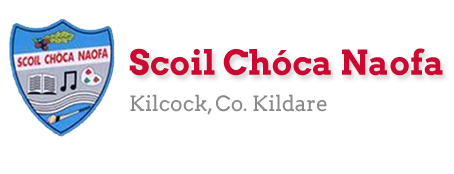 Work for 6th class : Week of Monday 11th May 2020*This week we will be posting some work that children have completed up onto our blog. Please send your teacher  2 samples of work that you are proud of, you never know it could feature on our school website! Ms Conboy’s and Ms Tone’s work is attached to the end of this plan. This can be worked through at your child’s own pace. On days you decide to do some of the work they have set please do so instead of something the teacher has set. It is not extra work.Remember our email addresses are below if you need any help. Have a great week! msdiggin@scoilchoca.ie	mssoden@scoilchoca.ieHere is a beautiful prayer. Say this with your family.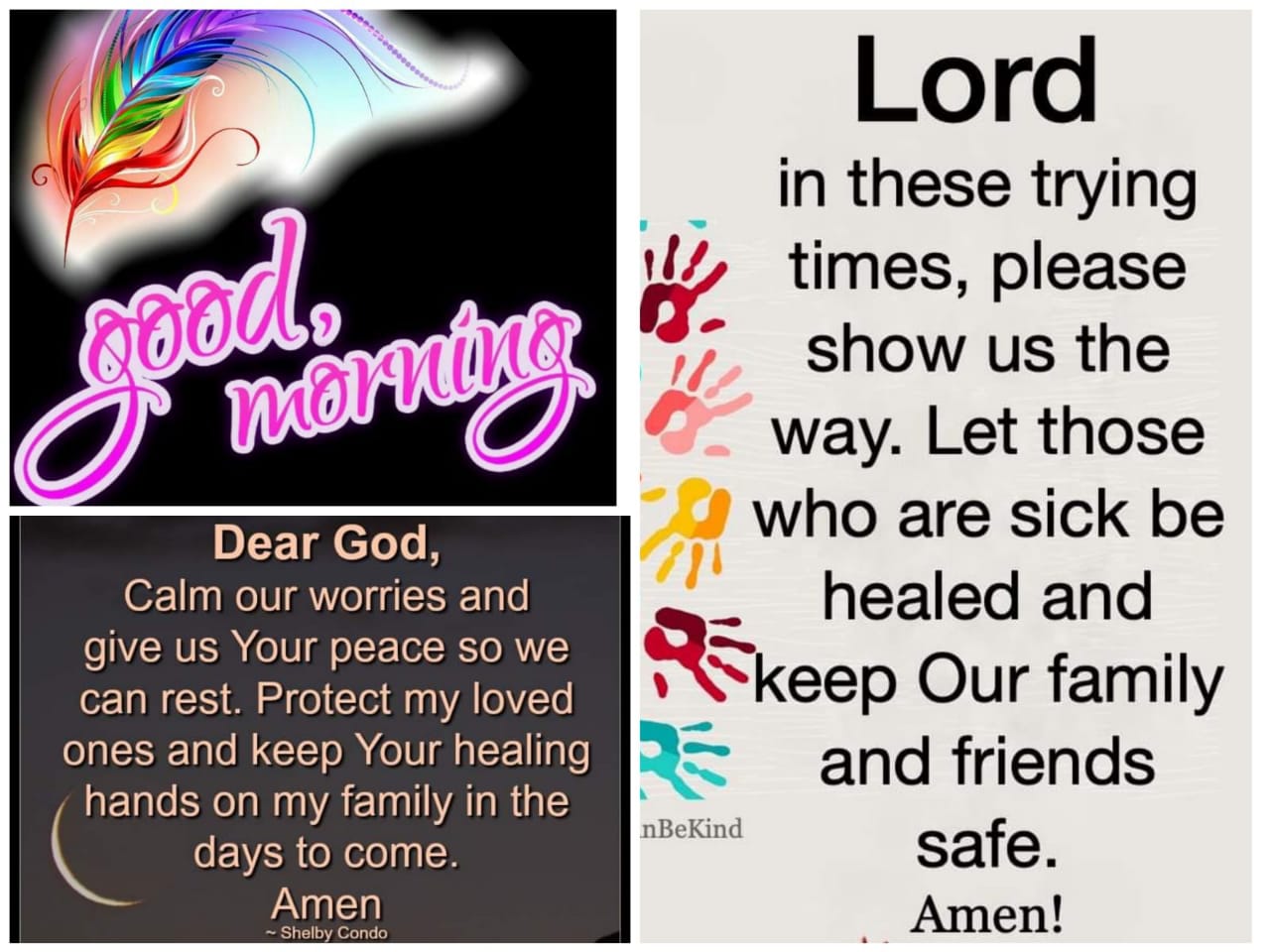 SEN workTeacher: Ms. ConboyNote:  SEN teachers have added work on to the teachers’ plan. Children can decide to do this work instead of something the teacher has assigned. It is not extra work. Also, I would be delighted if you could email on a picture of something that your child has done and is proud of so I can see their lovely work again! Contact SEN Teacher: msconboy@scoilchoca.ieEAL workTeacher: Ms Tone /Ms ClancyNote:  SEN teachers have added work on to the teachers’ plan. Children can decide to do this work instead of something the teacher has assigned. It is not extra work. Also, we would be delighted if you could email on a picture of something that your child has done and is proud of so we can see their lovely work again!  Contact SEN Teacher: mstone@scoilchoca.ieMondayEnglishSpellbound Week 32 Exercise 1 *Learn to spell 7 difficult wordsRead At Home Week 28 Day 1 - Answer q 1-5 in your copyStarlight Unit 13a – p 149 A*Research the legend of how Fionn Mac Cumhaill made the Giant’s CausewayMondayMathsMaths Matters p 137 q 4, 5Mathletics or Maths Challenge One testMondayGaeilgeWatch TG4 @ 10:00-10:30 Cúla 4 ar ScoilSin É lch 138MondayP.E.Go outside and be active for at least 30 minutesHave a look at Scoilnet Beyond the Classroom. Links belowhttps://www.scoilnet.ie/pdst/physlit/beyond/https://vimeo.com/402212771  Throwinghttps://vimeo.com/402213090   Ag Caitheamh (Throwing as gaeilge)MondayOther S.E.S.E: See information box belowTuesdayEnglishSpellbound Week 32 Exercise 2 * Learn to spell 7 difficult wordsRead At Home Week 28 Day 2 - Write 10 facts about an invention of your choiceStarlight Unit 13a – p 149 B* Design a poster or brochure advertising the Giant’s CausewayTuesdayMathsMathletics or Maths Challenge One testMaths Matters p 142 Use your calculator**Remember 2hrs 15 mins = 2.25, 2hrs 30mins = 2.5, 2hrs 45 mins = 2.75TuesdayGaeilgeWatch TG4 @ 10:00-10:30 Cúla 4 ar ScoilSin É lch 140 An Clár is FearrSin É lch 141 Lion na BearnaíTuesdayP.E.Go outside and be active for at least 30 minutesHave a look at Scoilnet Beyond the Classroom. Links belowhttps://vimeo.com/404404521 Running Home Activity Ahttps://vimeo.com/404411732 Ag rith (Running as Gaeilge)TuesdayOther S.E.S.E: See information box belowWednesdayEnglishSpellbound Week 32 Exercise 3 * Learn to spell 7 difficult wordsRead At Home Week 28 Day 3 – Google The Royal Canal GreenwayStartlight p 151 G – Plan your explanation ( this is 3 days work)WednesdayMathsMathletics or Maths Challenge One testMaths Matters p 144WednesdayGaeilgeWatch TG4 @ 10:00-10:30 Cúla 4 ar ScoilSin É lch 142 (not the middle piece)WednesdayP.E.Cycle on The Royal Canal Greenway – Remember your helmet!WednesdayOtherS.E.S.E: See information box belowThursdayEnglishSpellbound Week 32 Exercise 4 * Revise spellingsRead At Home Week 28 Day 4 –Write a poem about School- be imaginativeStarlight p 151 G – Work on your explanationThursdayMathsMathletics or Maths Challenge One testMaths Matters p 146 and p148 q 1-10ThursdayGaeilgeWatch TG4 @ 10:00-10:30 Cúla 4 ar ScoilSin É lch 143ThursdayP.E.Go outside and be active for at least 30 minutesHave a look at Scoilnet Beyond the Classroom. Links below.https://vimeo.com/412274551 Catching Home Activity Ahttps://vimeo.com/412274718 Gabháil (Catching as Gaeilge)ThursdayOther Music: Using your recorder, start on a low D and play a scale: D, E, F#, G, A, B, C#, D. Practise some of the warm ups Laura does with you every week.
Play your favourite recorder piece of the year from start to finish. Record yourself and listen back if you can.FridayEnglishSpellbound Week 32 TestStarlight p 151 G – Complete your explanation with diagrams/illustrationsFridayMathsMathletics or Maths Challenge One testMaths Matters p 147 and p 148 q 11-20** Please send your teacher a photo of p 148 when finishedFridayGaeilgeWatch TG4 @ 10:00-10:30 Cúla 4 ar Scoil Sin É lch 145 Tarraing an pictiúrFridayP.E.Go outside and be active for at least 30 minutesHave a look at Scoilnet Beyond the Classroom. Links belowhttps://vimeo.com/409588960 Balancing Home Activity Ahttps://vimeo.com/409588436 Cothromaíocht (Balancing as Gaeilge)FridayOtherArt: Design and (if possible) create using recycled materials, a detailed plan for your dream future home. Include as much or as little as you want but try to keep it realistic. Send us pictures if you can – we’ll be waiting.   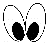 You can use this virtual home tour for inspiration: https://matterport.com/industries/gallery/pro2-cap-adriano-villaS.E.S.E Project Information and Useful LinksOn a clear evening look up at the sky just after the sun sets. Try to find the extremely bright star that shines. You should be looking in the same direction as the sunset. Research this star – find out what it is. Let us know if you find out.  Write the definition of a constellation into your copy. Have a look at this image to see what constellations are on view from Ireland this month  https://www.skymania.com/wp/northern-hemisphere-sky-chart/Draw a diagram of two or three of the constellations on view from Ireland this month into your copy. Label each one with its name. See if you can spot any in the sky before you go to bed.Draw a labelled diagram showing the planets in order moving away from the sun.
Use this website to help  https://www.timeanddate.com/astronomy/planets/size Select one of the planets and complete a mini-project on it. 
Use this website to help you start off: https://www.dkfindout.com/uk/search/planets/Speech and LanguageIf you look in your basket, I have put a pack that includes nearly 20 different speech and language activities. Do 2-3 activities each week. You will need an adult to help you. Literacy Read the story from the starlight to an adult. (Unit 13A) Choose 2 words from the story to explain under the following headings: Definition (the meaning), synonym (another word that means the same)  and sentence.  Also, try to draw a picture to represent the word. Please send me one of the words. Exemption Instead of doing the Irish work your teacher has assigned you can read page 28 of the “A Way with Words” textbook I put in your basket. Please do Exercise A Q1-7 and exercise B Q1-3 on page 25 answering in full sentences. Cloze procedure: The Harry Potter Phenomenon (Contact me for the answers to the previous one) Continue your SNIP (dont forget your Friday revision) and ‘Item missing’NumeracyFollow the above work from your teacher. If your child is in my maths class and is having difficulty doing the work please contact me.  Computer class Design a powerpoint presentation on a topic of your choice. Make sure to include:Transitions, pictures, animations and text on each slide. Email me the end result. EAL People Who Help UsName the people who help us in our community.What jobs do they do?Where do they work?Can you describe their uniform? Do they use any special equipment?Write a few sentences about a day in the life of a person who helps us in the community.